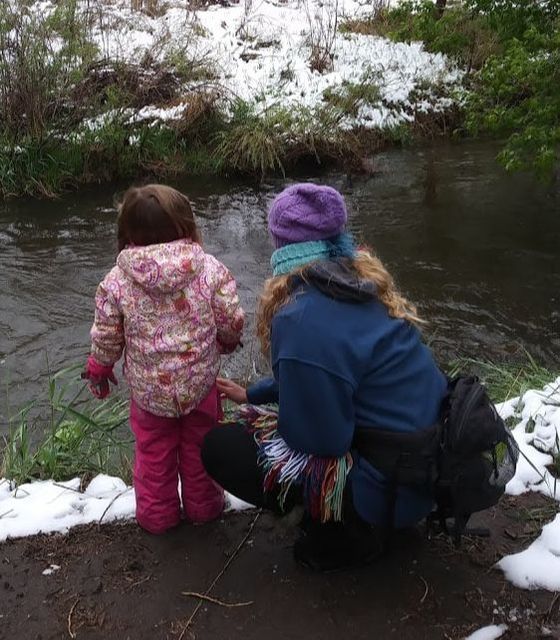 Colorado State University, Fort Collins, CO. Anticipated Graduation Date: December 2019       Bachelor of Fine Arts with a concentration in painting and art education.Bookstaber Scholarship for Art Education.Evalyn Prouty Hickman Scholarship.Dean’s List.CSU Cumulative GPA: 3.840Katie Lynn walkerProfessional Goals To facilitate students in exploring their relationship to themselves and the world around them through artistic expression.  To work towards providing equal access to quality education for all students regardless of socioeconomic status.To create a classroom environment where students feel empowered and capable of creating tangible works of art based on their ideas and conceptions. 970-889-1880https://katielynnwalker.weebly.com/katie@rams.colostate.eduKatie Lynn walkerProfessional Goals To facilitate students in exploring their relationship to themselves and the world around them through artistic expression.  To work towards providing equal access to quality education for all students regardless of socioeconomic status.To create a classroom environment where students feel empowered and capable of creating tangible works of art based on their ideas and conceptions. 970-889-1880https://katielynnwalker.weebly.com/katie@rams.colostate.eduWild Roots Studio, Fort Collins, CO                                                          June 2016-currently employedNature guide and art instructorDesigned and taught nature-based art projects for students ages 5-12.  Our pedagogy involves facilitating students in developing a relationship with the environment through exploring nature as a subject and medium for works of art. Phelan-Dubois Family, Fort Collins, CO.June 2016-Currently employed NannyProvided meals, transportation, and supervision. Designed educational and imaginative adventures for two children ages 2 and 4 throughout the summer and school year.A Way of Life- Nature Based Academy, Fort Collins, CO                                    June 2016-August 2018Pre School Teacher and Nature Guide	Designed art curriculum for pre-school aged children based on Waldorf pedagogy.Guided and instructed students in basic survival as well as plant and animal identification.Burlington Elementary School, Longmont, CO. Jun. 2006-August 2008Childcare Assistant  After school and summer camp for kids K-12.Accountable for 40+ children with a staff of about 4-5 people. Organized day activities, meals, field trips, and lessons. Maintained an environment that promoted growth mentally and physically for children in the program.